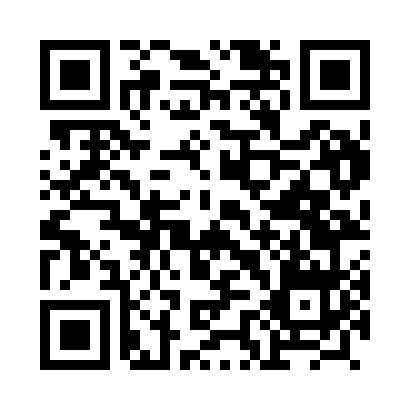 Prayer times for Nasipit, PhilippinesWed 1 May 2024 - Fri 31 May 2024High Latitude Method: NonePrayer Calculation Method: Muslim World LeagueAsar Calculation Method: ShafiPrayer times provided by https://www.salahtimes.comDateDayFajrSunriseDhuhrAsrMaghribIsha1Wed4:105:2311:362:515:496:582Thu4:095:2211:362:515:496:583Fri4:095:2211:362:525:506:584Sat4:095:2211:362:525:506:595Sun4:085:2111:362:535:506:596Mon4:085:2111:352:535:506:597Tue4:075:2111:352:535:506:598Wed4:075:2111:352:545:507:009Thu4:075:2011:352:545:507:0010Fri4:065:2011:352:545:507:0011Sat4:065:2011:352:555:517:0012Sun4:065:2011:352:555:517:0113Mon4:055:2011:352:565:517:0114Tue4:055:1911:352:565:517:0115Wed4:055:1911:352:565:517:0116Thu4:045:1911:352:575:517:0217Fri4:045:1911:352:575:527:0218Sat4:045:1911:352:575:527:0219Sun4:045:1911:352:585:527:0320Mon4:035:1911:352:585:527:0321Tue4:035:1911:352:595:537:0322Wed4:035:1811:362:595:537:0423Thu4:035:1811:362:595:537:0424Fri4:035:1811:363:005:537:0425Sat4:035:1811:363:005:537:0526Sun4:025:1811:363:005:547:0527Mon4:025:1811:363:015:547:0528Tue4:025:1811:363:015:547:0629Wed4:025:1811:363:015:547:0630Thu4:025:1811:363:025:557:0631Fri4:025:1811:373:025:557:07